Des articles à 
une vente-débarras (cents)Des articles à 
une vente-débarras (dollars)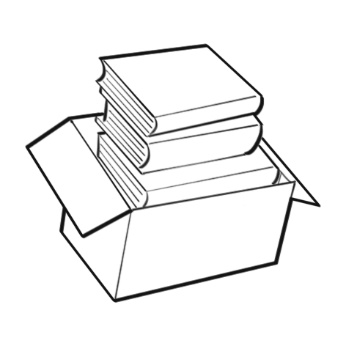 Livres : 10 ¢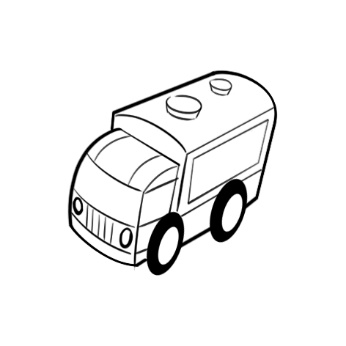 Camion : 30 ¢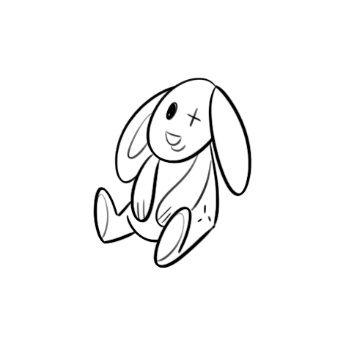 Animal en peluche : 15 ¢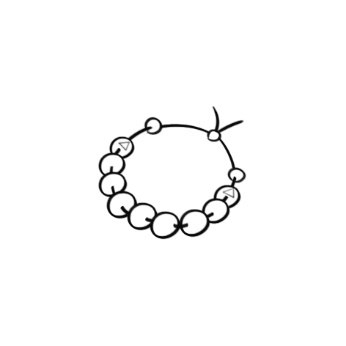 Bracelet : 20 ¢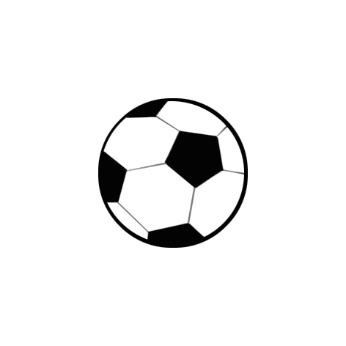 Ballon de soccer : 40 ¢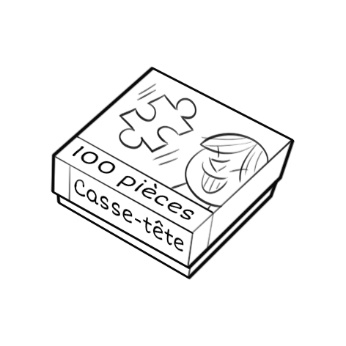 Casse-tête : 50 ¢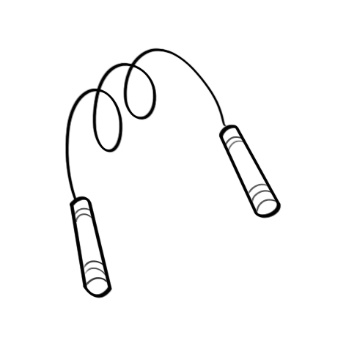 Corde à sauter : 25 ¢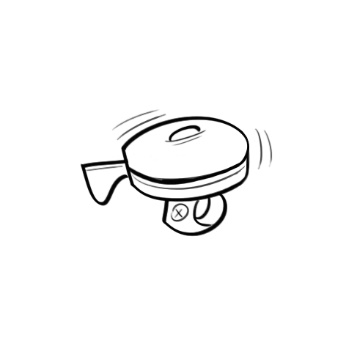 Clochette : 45 ¢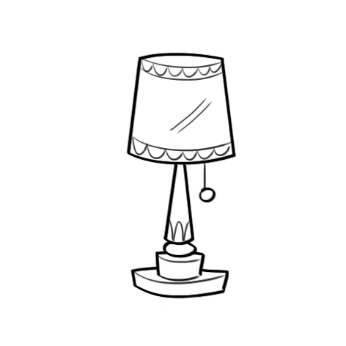 Lampe : 14 $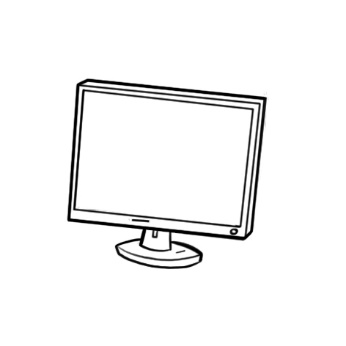 Écran d’ordinateur : 10 $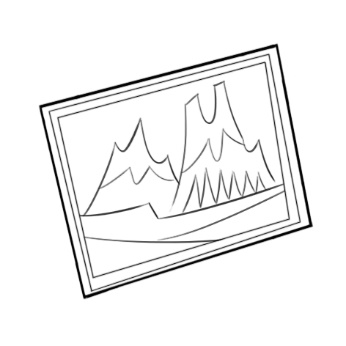 Peinture : 12 $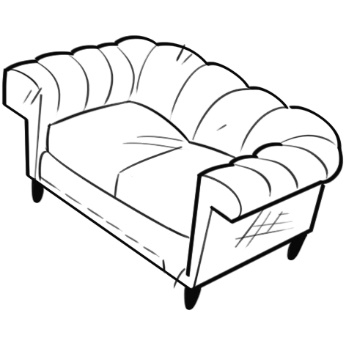 Sofa : 55 $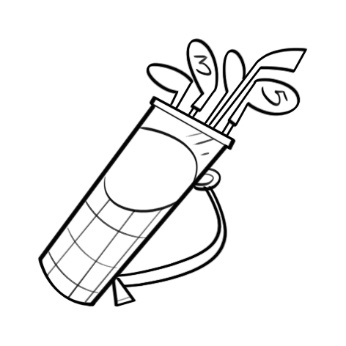 Bâtons de golf : 38 $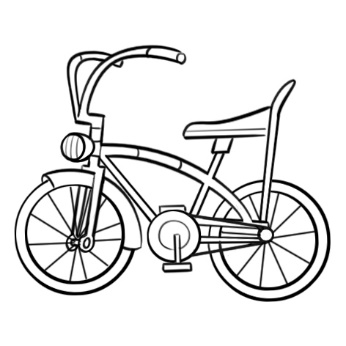 Bicyclette : 27 $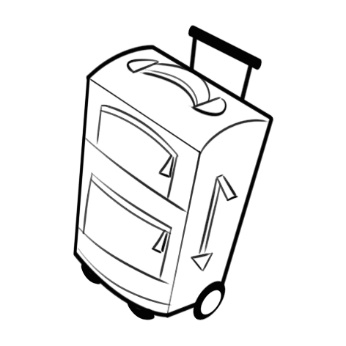 Valise : 9 $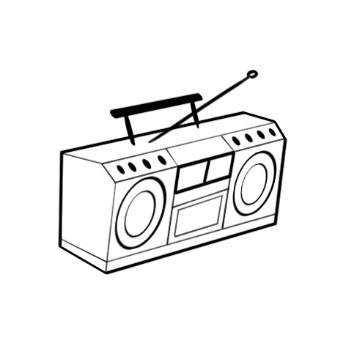 Radio : 18 $